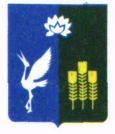 АДМИНИСТРАЦИЯКРАСНОКУТСКОГО СЕЛЬСКОГО ПОСЕЛЕНИЯСПАССКОГО МУНИЦИПАЛЬНОГО РАЙОНА ПРИМОРСКОГО КРАЯП О С Т А Н О В Л Е Н И Е20.11.2020 г.                                                  с. Красный Кут                                                                № 40 О внесении изменений в постановление администрации Краснокутского сельского поселения от 28.12.2020 года №56 « Об утверждении Положения об экспертной комиссии Администрации Краснокутского сельского поселения Спасского муниципального района Приморского краяВ соответствие с Федеральным законом от 22.10.2014 № 125-ФЗ "Об архивном деле в Российской Федерации", Законом Московской области от 25.05.2017 № 65/2007-ОЗ "Об архивном деле", приказом Федерального архивного агентства от 11.04.2018 № 43 "Об утверждении примерного положения об экспертной комиссии организации", в целях организации и проведения работ по экспертизе ценности документов Администрации Краснокутского сельского поселения Спасского муниципального района Приморского края, Администрация Краснокутского сельского поселения:ПОСТАНОВЛЯЕТ:Внести изменения в состав экспертной комиссии Администрации Краснокутского сельского поселения Спасского муниципального района Приморского края (прилагается).2. Опубликовать настоящее постановление в официальных средствах массовой информации и на официальном сайте Администрации Краснокутского сельского поселения Спасского муниципального района Приморского края 3. Контроль за исполнением настоящего постановления оставляю за собой.Глава Краснокутского сельского поселения                                                           А.Б.  Петриченко Приложение 2к постановлению администрацииКраснокутского сельского поселения Спасского муниципального района Приморского края от 20.11.2020 г. № 40Опубликовано: 13.08.2018, последСостав экспертной комиссии АдминистрацииКраснокутского сельского поселения Спасского муниципального района Приморского краяСОГЛАСОВАНО                                                                    протокол ЭПК архивного отдела администрации                                                           Спасского  муниципального района от __________ № __--- Председатель комиссии-Петриченко Алла Алексеевна-главный специалист 2 разрядаСекретарь комиссии-Римаренко Алёна Евгеньевна-специалист по работе с населением Члены комиссии:Члены комиссии:Члены комиссии:-Апанаскевич Екатерина Александровна-юрист